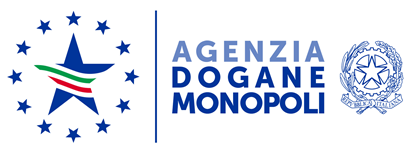 Roma, COGNOME NOME (del valutato)Procedimento conciliativo attivato con istanza del  __________Il giorno ___ del mese di ______ dell’anno ______, presso gli Uffici dell’Agenzia delle dogane e dei monopoli, innanzi al Comitato di Valutazione ________ istituito con determinazione ____ del Direttore prot. n. _____ così composto: _________________Sono comparsi: IL VALUTATO  (COGNOME e NOME)con l’assistenza del sig/Avv.Il VALUTATORE  (COGNOME e NOME)	p r e m e s s o	che veniva presentata in data _____ istanza di conciliazione da parte del sig./dott.  _____ relativamente alla scheda di valutazione della performance anno _____ per il servizio prestato presso la Direzione __________ Ufficio ____________, notificata dal Valutatore (cognome e nome) in data _________;che, a seguito di regolare convocazione, le parti espongono le loro ragioni in merito alla questione dedotta:il VALUTATO     _________	il VALUTATORE   _________Il COMITATO sentite le ragioni prospettate dalle parti formula l’ipotesi conciliativa quivi allegata.Tutto ciò  premesso, dopo ampia discussione le parti non hanno raggiunto un accordo in merito alla controversia in oggetto.Il Comitato dà atto dell’esito negativo della presente fase conciliativa.Restano, pertanto, confermati i punteggi da ultimo notificati dal Valutatore.Letto, confermato e sottoscritto VALUTATO                      VALUTATORE                            COMITATO DI 							  VALUTAZIONEOriginale redatto in triplice copia	Si allega ipotesi conciliativaProtocollo:                     /RIComitato di ValutazioneDirezione ……